CSUF College of Humanities & Social Sciences 
Inter-Club Council Meeting

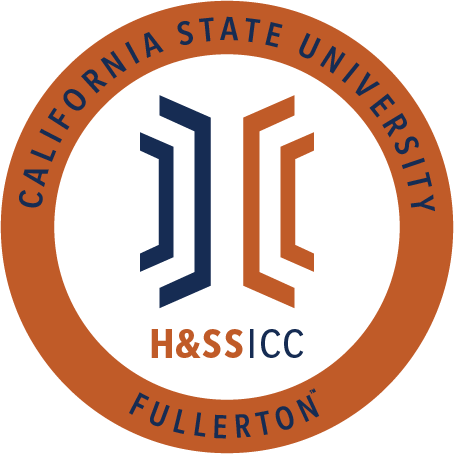 February 5, 2020 11:00 A.M. 
ZoomMeeting called by:Halima Baba, ChairType of meeting:RegularAttendees:Council Representatives, Executive Officers, General PublicAgenda Topics:Call to Order / Roll Call-11:03 AMPhi Alpha Theta, and UNA CSUF are marked as absent Approval of Minutes AKD motions to approve the minutes and AAEE secondsApproval of Agenda AKD motions to amend the agenda to update their proposal to request two $50.00 Target gift cards instead of Mastercards and AAEE secondsPublic Speakers This is a time where members of the public may address the humanities and social sciences council on any item appearing on this agenda or matters impacting students.	Time Certain: 12:00-12:155.         Budget 8074 – Contracts, Fees and Rentals: $32,035.008077 – Travel: $19,181.006.         ReportsChair – Halima BabaHalima is officially resigning from her position as ChairShe loved knowing all the club's reps and wishes them nothing but the best as the ICC moves forward!Vice-Chair / Treasurer – Bernard Perone When you respond to Bernard's emails, please hit reply because he usually CC's people. For invoices, they must include an address, only for people, and cannot be for a charity or non-profit. Send original invoices when you receive them. Director of Administration – Savannah AranaNothing to report so I yield. Director of Public Relations – Jennifer LópezJ-Lo is in charge of the GroupMe and will be adding people today.To be added to the GroupMe DM her and she will help with that Include the name of your club, your name, cell phone #, and your pronounsSocial Justice Facilitator – Tonya SomeshNothing to report so I yield Advisor – Dr. Connie Moreno Yamashiro, Assistant DeanDean Fontaine and Associate Dean Stern will be coming next week on 2/12 to listen to student concerns and worries. If you have any questions for them submit it to http://fullerton.qualtrics.com/jfe/form/SV_54m66V73vdEZu5wApplications for Chair will be opening soon, and an email will be sent out today so students can learn more information and apply!Graduate Assistant – Shanice WatsonRobert’s Rules document are now available online and so is information about Bernard on the HSS website http://hss.fullerton.edu/students/icc/interclub_council.aspx#formshttp://hss.fullerton.edu/students/icc/interclub_council.aspx#formsAlso it is officially Black History Month! So please check in with your black friends and use this month as a time to learn and celebrate. ASI Liaisons – Erick Murillo and Maria LinaresMaria LinaresThe Social Justice and Equity Division will be having an event on Friday 2/12 at 2 PM. More information will be shared on the group me Apply for ASI scholarships! It is a painless process and could be worth it!Erick Murillo Please take advantage of the events this month to educate yourself on black history and apply for scholarships.7.         HSS Week Committees (April 5th- April 9th, 2021)8.         Old Business9.         New BusinessAKD motions to open line item A of new business and AAEE secondsSocial Justice Facilitator presentationAAEE motions to open line item B of new business and AKD secondsVote on new orgsLiberal Studies Student Association17/18-Club is approvedHistory Student Association19/19-Club is approvedAKD motions to open line item C of new business and AAEE secondsAKD is requesting $58.00 from line item 8074. Funds will be used at a club meeting via Zoom on February 9th, 2021, from 4:15 to 5:15 pm. This event is intended to attract new students and share information about AKD. Funds will be used to purchase two $25 MasterCard e-gift cards from Target to give to two attendees. There is a $4 activation fee per card.18/19-Motion is passed10. 	Next Week’s Agenda AKD-8077ASA-8074ASSA-8077Psi Chi-8074LSSA-8074Psi Alpha Theta-807411.	AnnouncementsNext AKD will be having the first general meeting. Info will be shared via GroupMeAbled Advocators will be having an epilepsy event on 2/8 at 7 PM.Philosophy Club will be opening up a book club. First meeting will be on 2/19 and more information can be found on GroupMe.Maria will be having a meeting to try to break down the graduation fee and remember the CR/NRC option this semester! Send your fliers to J-Lo and she will promote your events!Application for chair position will be posted this afternoon and can also be found on the instagram PDSA will be having a few seminars via Zoom poster will be posted on GroupMe for those who want to learn more about graduate schoolEvery club has to host an event during HSS week per our guidelines. Submit club events ASAP at submission link:http://fullerton.qualtrics.com/jfe/form/SV_6fXB0mfSw7gu8MmClub event due by 11am on Feb. 26 (one submission per club). Thank you!For HSS week we are playing around with the idea of opportunity drawing. Please tell us if you want gift cards/merch from TitansShops or gift cards from Amazon,Target, etc. We will take vote next week to see what students want 12.	Adjournment-12:33 PM